25.01.2021Witam  Was drogie dzieci!!!!Zapraszam na zabawy i ćwiczenia z literką "n"1. Wypowiadanie się na temat sportów zimowych.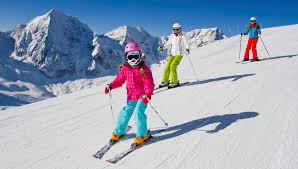 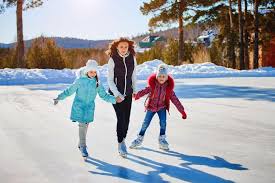 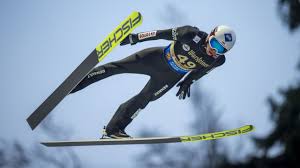 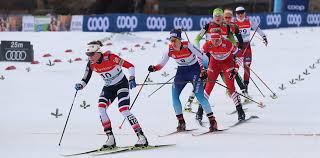 Określanie, czy uprawianie sportu sprzyja zdrowiu; o czym należy pamiętać, uprawiając sporty zimowe.2. Rozwiązanie zagadkiZadzierają nosy deski dwiebo kto na nich stanie, na dół mknie.A jak skończy się zjeżdżanie, bierzesz deski na ramię.                 narty3. Analiza i synteza słuchowa słowa  narty- dzielenie na sylaby- dzielenie na głoski- co słychać na początku słowa- narty?- podawanie słów rozpoczynających się głoską "n", mających ją w środku oraz na końcu- z ilu głosek składa się słowo- narty?- budowanie schematu słowa- narty za pomocą białych nakrywek (wycięte z papieru prostokąty)- budowanie modelu słowa- narty za pomocą czerwonych nakrywek (samogłoski) i niebieskich (spółgłoski)4. Analiza i synteza słuchowa imienia- Nela- postępujemy jak wyżej5. Pokaz litery n N- drukowanej i pisanej 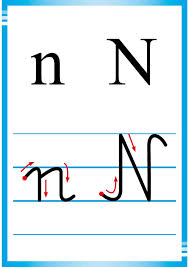 6. Dla chętnych dzieci- wyszukaj i pokoloruj literę n Nhttps://miastodzieci.pl/kolorowanki/ukryte-literki-litera-n/Obejrzyj zimową  bajkę.https://www.youtube.com/watch?v=ReRBglUTgwkNiech będzie ona inspiracją do zabawy plastycznejWykorzystując watę lub płatki kosmetyczne  spróbujcie wyczarować " śnieżne  rzeźby".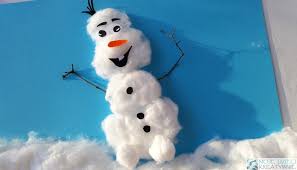 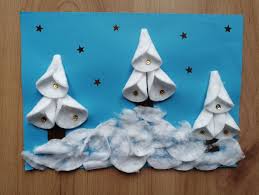 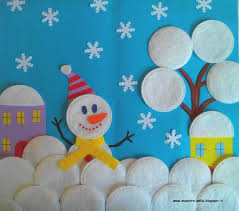 Przyjemnej zabawy !!!!!!